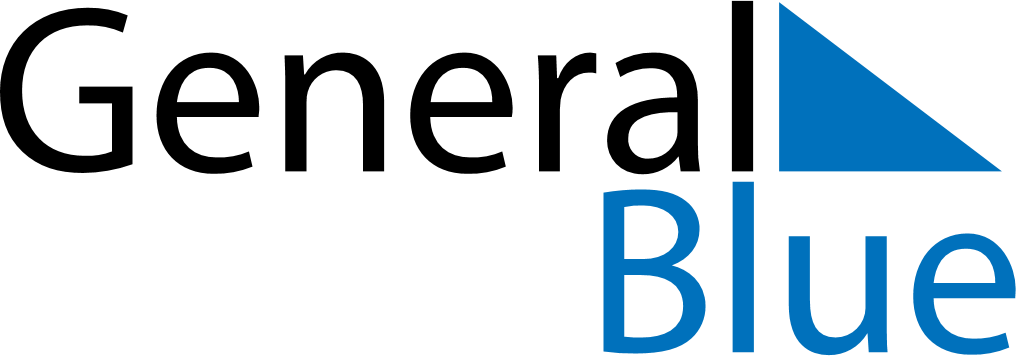 August 2026August 2026August 2026August 2026BurundiBurundiBurundiSundayMondayTuesdayWednesdayThursdayFridayFridaySaturday123456778910111213141415Assumption161718192021212223242526272828293031